Protein in 100 calories of foodPlants have no cholesterol. Livers make cholesterol so only meat, eggs and dairy contain cholesterol. 3oz of meat is the size of a deck of cards.Mushrooms 15 grams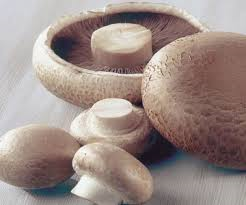 Kale 8 grams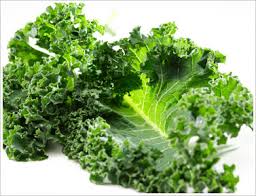 Cauliflower 8 grams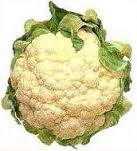 Broccoli 7 grams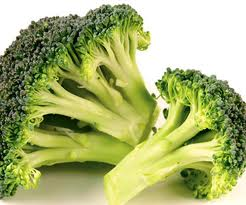 Spinach 6 grams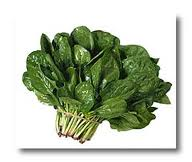 Beans 6 grams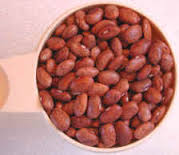 Tomato 5 grams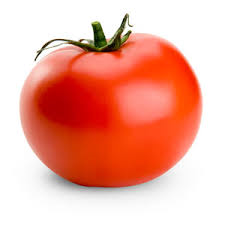 Cabbage 5 grams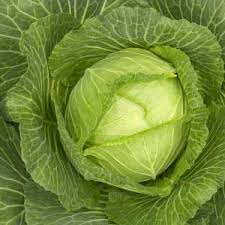 Bell Pepper 4 grams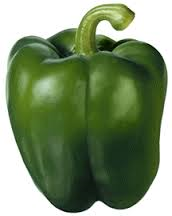 Cheddar cheese has 6 grams & 26 mg of cholesterol. 1 oz has 113 calories & is the size of a dice.Ground hamburger has 9 grams & 32 mg of cholesterol (1.3 oz of hamburger=100 calories)100 calories of egg has 8 grams & 259 mg cholesterol